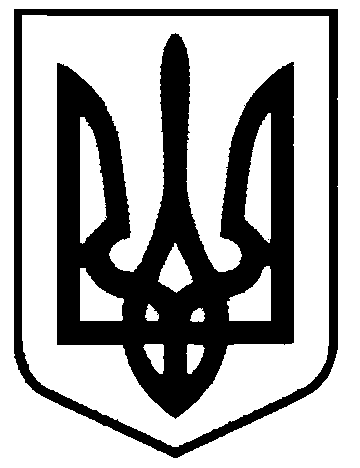 СВАТІВСЬКА МІСЬКА РАДАВИКОНАВЧИЙ КОМІТЕТРІШЕННЯвід  «12» січня 2018 р.    	                    м. Сватове                                             № 6   Про включення  житлових приміщень до житлового фонду соціального призначенняЗ метою  створення житлового фонду соціального призначення  для забезпечення громадян, які   потребують  соціального захисту, житлом на підставі договору найму на певний строк,  керуючись Законом України «Про житловий фонд соціального призначення», ст. 30 Закону України «Про місцеве самоврядування в Україні» Виконавчий комітет Сватівської міської радиВИРІШИВ:Надати статус житла соціального призначення  квартирам, що перебувають у власності Сватівської міської ради:квартирі № 2, буд. 15  по кв. Мирний,  м. Сватове;квартирі  № 2, буд 13 по кв. Мирний,  м. Сватове;квартирі  № 27, буд 4 по кв. Мирний,  м. Сватове; квартирі  № 61, буд 1 по кв. Незалежності,  м. Сватове.Сватівський міський голова                                   Є.В. Рибалко